№ 81                                                      от  "08"апреля 2021 годаРЕШЕНИЕ 
Собрания депутатов Шиньшинского  сельского поселения О создании Собрания депутатов Шиньшинского сельского поселения Моркинского муниципального района Республики Марий Эл с правами юридического лицаРуководствуясь статьей 41 Федерального закона от 6 октября 2003 г. №131-ФЗ "Об общих  принципах  организации местного  самоуправления в Российской Федерации и статьей 21 Устава Шиньшинского сельского  поселения Моркинского муниципального района Республики Марий Эл, Собрание  депутатов Шиньшинского сельского поселения  РЕШИЛО:1.Создать Собрание депутатов Шиньшинского сельского поселения  Моркинского муниципального района Республики Марий Эл  с правами  юридического лица.2.Поручить Главе Шиньшинского сельского поселения Моркинского муниципального района Республики Марий Эл Николаевой Р.М. осуществить юридические действия , связанные с государственной регистрацией Собрания депутатов Шиньшинского сельского поселения Моркинского муниципального района Республики Марий Эл.3.Контроль за исполнением настоящего решения возложить на постоянную комиссию по бюджету, налогам и  вопросам  местного  самоуправления.
Глава Шиньшинского сельского поселения                         Р.М.Николаева  Шенше ял кундемдепутатше- влакын  Погынжо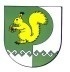 Собрание депутатов Шиньшинского сельского поселения425 154 Морко район.Шенше села, Петров  урем, 1вТелефон-влак: 9-61-97425 154, Моркинский район,село Шиньша, ул.Петрова, 1вТелефоны: 9-61-97